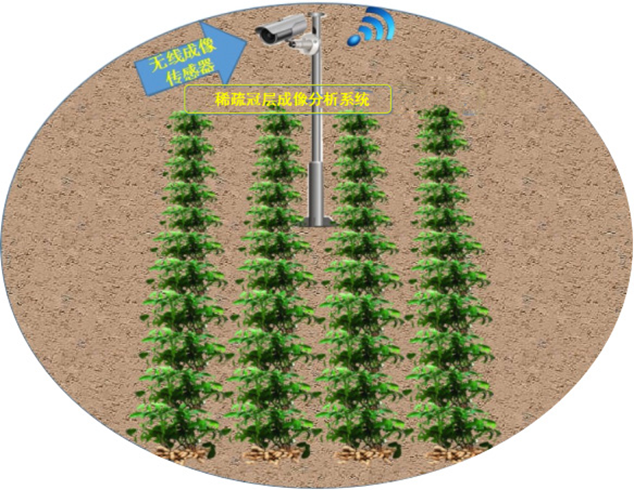 CropPhoto作物成像分析系统植被生长可视化监测系统CropPhoto是一种植被生长可视化监测系统，尤其适用于植被生长初期，植被空间分布非常稀疏的情况。在植被稀少的情况下，仪器在冠层下部很难扑捉到准确的冠层透过率，利用冠层透射原理来测量叶面积指数变得非常困难。但是，冠层在太阳直射光照射下，会投下非常明显的阴影，阴影面积比与冠层叶面积指数之间具有直接的关系。利用这种关系可以计算叶面积指数，植被覆盖度，植被叶倾角分布函数。LAIPhoto由部署在野外的无线成像传感器以及无线图像采集与传输系统组成。优点：高清晰度植被图像传感器无线图像采集系统远程实时传输数据自动采集，减少野外数据采集成本多植被参数同时测量，可以计算叶面积指数、覆盖度、植被物候期。应用领域：·智慧农业    ·长势监测    ·病虫害监测    ·物候监测·可以实现作物覆盖度、物候期自动提取的数据获取